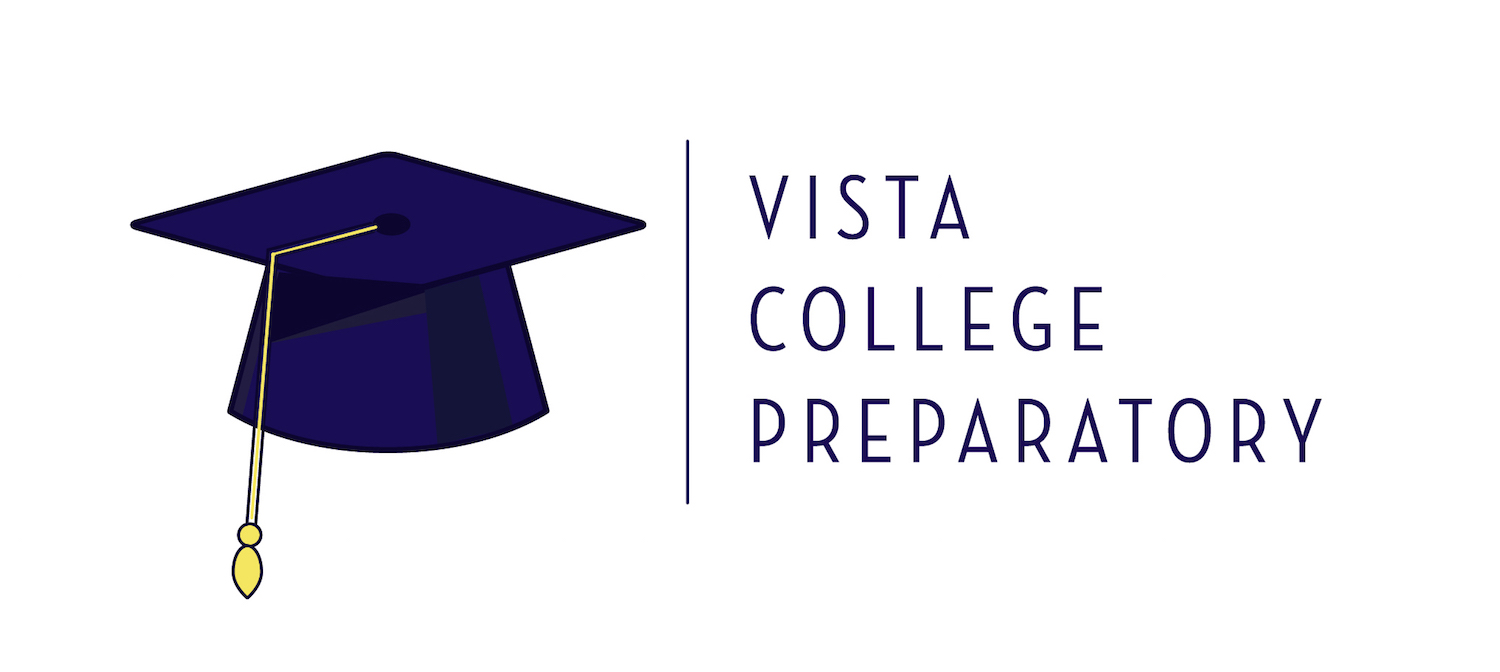 Governing Board Meeting AgendaOctober 13, 2015   5:30 pm – 7:00 pm Location: Vista College Prep 812 S. 6th Ave. Phoenix, AZ 85003Agendas are available at least 24 hours prior to each meeting at 812 S. 6th Ave., Phoenix, Arizona 85003 Monday through Friday between the hours of 9 am and 5 pm.  The Board reserves the right to change the order of items on the agenda, with the exception of public hearings. One or more members of the Board may participate telephonically. Board members attending telephonically will be announced at the meeting.  The board may vote to recess into an executive session for the purpose of obtaining legal advice from the board’s attorney on any matter listed on the agenda pursuant to ARS Section 38-431.03(A)(3).  Accommodations for individuals with disabilities, including alternative format materials, sign language interpretation, and assistive listening devices are available upon 72 hours’ advance notice through the Office of the Executive Director at 602-625-7893.  To the extent possible, additional reasonable accommodations will be made available within the time constraints of the request. Vista College Prep’s Governing Board may discuss and take legal action on any item on the agenda. EstimatedTimeAgenda ItemWho?Who?Action NeededAction NeededMaterialsMaterials5:30 - 5:35 pmMinutes/Upcoming EventsLast Meeting Minutes (9/15/15): Review/ApproveToday’s Meeting Agenda: Review & ApproveUpcoming Meetings/EventsNext Board Meeting: November 10, 2015Call to the PublicCharles Charles VOTEVOTEVOTEVOTEMinutesAgendaMinutesAgenda5:35 - 6:15 pmExecutive Director Report Facility and Possible New Construction*Joining by phone: David Feinberg (CSSS)ED Report Executive Director Report Facility and Possible New Construction*Joining by phone: David Feinberg (CSSS)ED Report ALLJuliaALLJuliaDISCUSS6:15 – 6:25 pmFinance CommitteeReview and Discuss Finance & Ops DashboardFinance CommitteeReview and Discuss Finance & Ops DashboardKatherineKatherineDISCUSSDashboard6:25 – 6: 40pmDevelopment CommitteeGrant & Foundation Update/Fundraising GoalsRebranding UpdateDevelopment CommitteeGrant & Foundation Update/Fundraising GoalsRebranding UpdateDawnGrantDawnGrantDISCUSS6:40 – 7:00 pmOther BusinessAdjust calendar to 181 daysCharles/AllCharles/AllVOTEVOTE